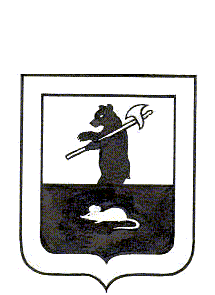 Муниципальный Совет городского поселения МышкинРЕШЕНИЕОб утверждении  Соглашения о передаче осуществлениячасти полномочий  по решению вопросов местного значения  от органов местного самоуправления городского поселения Мышкин органам местного самоуправления  Мышкинского муниципального района на 2015-2017 годыПринято Муниципальным Советомгородского поселения Мышкин «29» декабря  2014 года           В соответствии с Федеральным законом  от 06.10.2003 года № 131-ФЗ «Об общих принципах  организации местного самоуправления в Российской Федерации», Устава городского поселения Мышкин Муниципальный Совет городского поселения Мышкин РЕШИЛ:      1. Утвердить  Соглашение о  передаче осуществления  части полномочий  по решению вопросов местного значения  от органов местного самоуправления городского поселения Мышкин органам местного самоуправления  Мышкинского муниципального района на 2015-2017 годы.       2. Контроль за исполнением решения возложить на постоянную комиссию Муниципального Совета городского поселения Мышкин по социальной политике и вопросам местного самоуправления (Туркина С.М.).     3. Настоящее  решение вступает в законную  силу с  момента подписания.Глава городского                                                           Председатель Муниципального поселения Мышкин                  	       Совета городского поселения Мышкин_____________________	Е.В. Петров	___________________ Р.С. Шувалов« 29 » декабря 2014 года  №  20                        СОГЛАШЕНИЕо  передаче осуществления  части полномочий  по решению вопросов местного значения  от органов местного самоуправления городского поселения Мышкин органам местного самоуправления  Мышкинского муниципального района на 2015-2017 годы 	Глава городского поселения Мышкин Петров Е.В., действующий на основании Устава городского поселения Мышкин, с одной стороны, и Глава  Мышкинского муниципального района Курицин А.Г., действующий на основании Устава Мышкинского муниципального района, с другой стороны, руководствуясь частью 4 статьи 15 Федерального закона от 06.10.2003 № 131-ФЗ «Об общих принципах организации местного самоуправления в Российской Федерации» (далее – Федеральный закон), заключили настоящее Соглашение о нижеследующем.Статья 1. Предмет Соглашения1. Органы местного самоуправления городского поселения Мышкин (далее – Поселение) передают, а органы местного самоуправления Мышкинского муниципального района (далее – Район) принимают осуществление части следующих полномочий по решению вопросов местного значения:         1.1. Организация в границах поселения электро-, тепло-, газо- и водоснабжения населения, водоотведения, снабжения населения топливом в пределах полномочий, установленных законодательством Российской Федерации.Полномочия:1.1.1. В сфере регулирования тарифов и надбавок организаций коммунального комплекса в соответствии с Федеральным законом от 30.12.2004 года № 210-ФЗ «Об основах регулирования тарифов организаций коммунального комплекса» (далее - Федеральный закон 210-ФЗ):- установление системы критериев, используемых для определения доступности для потребителей услуг организаций коммунального комплекса;- утверждение технических заданий по разработке инвестиционных программ организаций коммунального комплекса по строительству, реконструкции и (или) модернизации объектов, используемых для утилизации, обезвреживания и захоронения твердых бытовых отходов;- рассмотрение проектов инвестиционных программ организаций коммунального комплекса по строительству, реконструкции и (или) модернизации объектов, используемых для утилизации, обезвреживания и захоронения твердых бытовых отходов;- установление надбавок к тарифам на услуги организаций коммунального комплекса в соответствии с предельным индексом, установленным органом регулирования субъекта Российской Федерации для поселения;- публикация информации о тарифах и надбавках, об инвестиционных программах организаций коммунального комплекса, а также о результатах мониторинга выполнения этих программ;- участие в разработке проектов договоров, заключаемых в целях развития объектов, используемых для утилизации, обезвреживания и захоронения твердых бытовых отходов;- заключение с организациями коммунального комплекса договоров, определяющих условия выполнения инвестиционных программ организаций коммунального комплекса, в целях развития объектов, используемых для утилизации, обезвреживания и захоронения твердых бытовых отходов;- осуществление мониторинга выполнения инвестиционных программ;- принятие решений и выдача предписаний в пределах своих полномочий, установленных Федеральным законом 210-ФЗ, которые обязательны для исполнения организациями коммунального комплекса;- запрос информации у организаций коммунального комплекса, предусмотренной Федеральным законом 210-ФЗ и нормативными правовыми актами Российской Федерации, в том числе информацию по вопросам применения тарифов и надбавок, регулируемых в соответствии с Федеральным законом 210-ФЗ, в формате, определяемом органом регулирования муниципального образования;- согласование в случаях, предусмотренных законодательством Российской Федерации о концессионных соглашениях, решения концедента о заключении концессионного соглашения и конкурсной документации в части долгосрочных параметров регулирования деятельности организаций коммунального комплекса;- установление  надбавок к тарифам на услуги организаций коммунального комплекса в соответствии с предельным индексом, установленным органом регулирования субъекта Российской Федерации для поселения на подключение (технологическое присоединение) в отношении организаций коммунального комплекса;- в случае изменения установленных предельных индексов в среднем по поселению органом исполнительной власти субъекта Российской Федерации в области регулирования тарифов и надбавок в соответствии с предельными индексами, установленными федеральным органом исполнительной власти в области регулирования тарифов и надбавок,  приведение установленных тарифов на услуги организаций коммунального комплекса, надбавки к тарифам на услуги организаций коммунального комплекса в соответствие с предельными индексами в среднем по  поселению. Представительный орган Мышкинского муниципального района  осуществляет следующие полномочия в области регулирования тарифов и надбавок организаций коммунального комплекса:-  утверждение инвестиционных программ организаций коммунального комплекса по строительству, реконструкции и (или) модернизации объектов, используемых для утилизации, обезвреживания и захоронения твердых бытовых отходов;-  установление надбавок к ценам (тарифам) для потребителей.1.1.2. В сфере энергосбережения и повышения энергетической эффективности в соответствии с федеральным законом от 23.11.2009 г. № 261-ФЗ «Об энергосбережении и о повышении энергетической эффективности и о внесении изменений в отдельные законодательные акты Российской Федерации»:- разработка  и реализация муниципальных программ в области энергосбережения и повышения энергетической эффективности;- установление требований к программам в области энергосбережения и повышения энергетической эффективности организаций коммунального комплекса, цен (тарифов) на товары, услуги которых подлежат установлению органами местного самоуправления;- осуществление информационного обеспечения мероприятий по энергосбережению и повышению энергетической эффективности, определенных в качестве обязательных федеральными законами и иными нормативными правовыми актами Российской Федерации, а также предусмотренных соответствующей муниципальной программой в области энергосбережения и повышения энергетической эффективности;- осуществление координации мероприятий по энергосбережению и повышению энергетической эффективности и контроль за их проведением муниципальными учреждениями, муниципальными унитарными предприятиями.1.1.3. В сфере организации теплоснабжения на территории поселениям в соответствии с Федеральным законом от 27.07.2010 г. №190-ФЗ «О теплоснабжении»:- организация обеспечения надежного теплоснабжения потребителей на территории поселения, в том числе принятие мер по организации обеспечения теплоснабжения потребителей в случае неисполнения теплоснабжающими организациями или теплосетевыми организациями своих обязательств либо отказа указанных организаций от исполнения своих обязательств;- рассмотрение обращений потребителей по вопросам надежности теплоснабжения в порядке, установленном правилами организации теплоснабжения, утвержденными Правительством Российской Федерации;- реализация предусмотренных частями 5 - 7 статьи 7 Федерального закона  от 27.07.2010 года №  190-ФЗ «О теплоснабжении» полномочий в области регулирования цен (тарифов) в сфере теплоснабжения;- выполнение требований, установленных правилами оценки готовности поселения к отопительному периоду, и контроль за готовностью теплоснабжающих организаций, теплосетевых организаций, отдельных категорий потребителей к отопительному периоду;- согласование вывода источников тепловой энергии, тепловых сетей в ремонт и из эксплуатации;-  утверждение схем теплоснабжения поселения, в том числе определение единой теплоснабжающей организации;- согласование инвестиционных программ организаций, осуществляющих регулируемые виды деятельности в сфере теплоснабжения, за исключением таких программ, которые согласовываются в соответствии с законодательством Российской Федерации об электроэнергетике.1.1.4. В сфере водоснабжения и водоотведения в соответствии с Федеральным законом от 07.12.2011 года № 416-ФЗ «О водоснабжении и водоотведении» (далее – Федеральный закон 416-ФЗ):- организация водоснабжения населения, в том числе принятие мер по организации водоснабжения населения и (или) водоотведения в случае невозможности исполнения организациями, осуществляющими горячее водоснабжение, холодное водоснабжение и (или) водоотведение, своих обязательств либо в случае отказа указанных организаций от исполнения своих обязательств;- определение для централизованной системы холодного водоснабжения и (или) водоотведения поселения гарантирующей организации;- согласование вывода объектов централизованных систем холодного водоснабжения и (или) водоотведения в ремонт и из эксплуатации;-  утверждение схем водоснабжения и водоотведения поселения;-  утверждение технических заданий на разработку инвестиционных программ;- согласование инвестиционных программ.- согласование планов снижения сбросов загрязняющих веществ, иных веществ и микроорганизмов в поверхностные водные объекты, подземные водные объекты и на водосборные площади (далее - план снижения сбросов);- принятие решений о порядке и сроках прекращения горячего водоснабжения с использованием открытых систем теплоснабжения (горячего водоснабжения) и об организации перевода абонентов, объекты капитального строительства которых подключены (технологически присоединены) к таким системам, на иную систему горячего водоснабжения в случаях, предусмотренных Федеральным законом 416-ФЗ;- заключение соглашений об условиях осуществления регулируемой деятельности в сфере водоснабжения и водоотведения в случаях, предусмотренных Федеральным законом 416-ФЗ;Указанные в подпункте 1.1.4. полномочия не распространяются на полномочия по водоснабжению  из нецентрализованных источников (колодцы).1.1.5. Установление тарифов на услуги, предоставляемые муниципальными предприятиями и учреждениями, и работы, выполняемые муниципальными предприятиями и учреждениями, если иное не предусмотрено федеральными законами.1.1.6. Регулирование тарифов на подключение к системе коммунальной инфраструктуры, тарифов организаций коммунального комплекса на подключение, надбавок к тарифам на товары и услуги организаций коммунального комплекса, надбавок к ценам (тарифам) для потребителей. 1.1.7. Реализация требований  Постановления Правительства РФ от 28 декабря .  N 1468 "О порядке предоставления органам местного самоуправления информации  лицами, осуществляющими поставки ресурсов, необходимых для предоставления коммунальных услуг, и (или) оказывающими коммунальные услуги в многоквартирных и жилых домах либо услуги (работы) по содержанию и ремонту общего имущества собственников помещений в многоквартирных домах".1.1.8 Полномочия в сфере газоснабжения населения на уровень района не принимаются.1.2. Участие в профилактике терроризма и экстремизма, а также в минимизации и (или) ликвидации последствий проявлений терроризма и экстремизма в границах поселения.Полномочия:- участие в противодействии экстремистской деятельности в пределах своей компетенции;- предупреждение терроризма, в том числе по выявлению и последующему устранению причин и условий, способствующих совершению террористических актов (профилактика терроризма);- минимизация и (или) ликвидация последствий проявлений терроризма;- создание антитеррористической комиссии и утверждение Положения о комиссии;- усиление антитеррористической защищенности потенциально опасных объектов, мест массового пребывания людей и объектов жизнеобеспечения, находящихся в собственности или в ведении муниципального образования;- организация и проведение информационно - пропагандистских мероприятий, направленных на вскрытие сущности и разъяснения общественной опасности  терроризма, оказание позитивного воздействия на граждан с целью формирования у них неприятия идеологии терроризма, обучение населения формам и методам предупреждения террористических угроз, порядку действий при их возникновения;-   проведение антитеррористических учений, направленных на отработку взаимодействия органов государственной власти субъектов Российской Федерации и органов местного самоуправления при осуществлении мер по противодействию терроризму, в том числе по минимизации и ликвидации последствий его проявлений.1.3. Создание условий для реализации мер, направленных на укрепление межнационального и межконфессионального согласия, сохранение и развитие языков и культуры народов Российской Федерации, проживающих на территории поселения, социальную и культурную адаптацию мигрантов, профилактику межнациональных (межэтнических) конфликтов.1.4. Участие в предупреждении и ликвидации последствий чрезвычайных ситуаций в границах поселения.Полномочия:В соответствии с Федеральным законом от 21.12.1994 г. № 68-ФЗ «О защите населения и территорий от чрезвычайных ситуаций природного и техногенного характера» (далее - Федеральный закон 68-ФЗ): - осуществление подготовки и содержания в готовности необходимых сил и средств  для защиты населения и территорий от чрезвычайных ситуаций, обучение населения способам защиты и действиям в этих ситуациях;- принятие решения о проведении эвакуационных мероприятий в чрезвычайных ситуациях и организуют их проведение;- осуществление финансирования мероприятий в области защиты населения и территорий от чрезвычайных ситуаций;- содействие устойчивому функционированию организаций в чрезвычайных ситуациях;- создание при органах местного самоуправления постоянно действующих органов управления, специально уполномоченных на решение задач в области защиты населения и территорий от чрезвычайных ситуаций;- введение режима повышенной готовности или чрезвычайной ситуации для соответствующих органов управления и сил единой государственной системы предупреждения и ликвидации чрезвычайных ситуаций;- установление местного уровня реагирования в порядке, установленном пунктом 3 статьи 4.1 Федерального закона 68-ФЗ;- участие в создании, эксплуатации и развитии системы обеспечения вызова экстренных оперативных служб по единому номеру "112";- создание и поддержание в постоянной готовности муниципальные системы оповещения и информирования населения о чрезвычайных ситуациях;- осуществление сбора информации в области защиты населения и территорий от чрезвычайных ситуаций и обмен такой информацией, обеспечение, в том числе с использованием комплексной системы экстренного оповещения населения об угрозе возникновения или о возникновении чрезвычайных ситуаций, своевременное оповещение населения об угрозе возникновения или о возникновении чрезвычайных ситуаций;- содействие федеральному органу исполнительной власти, уполномоченному на решение задач в области защиты населения и территорий от чрезвычайных ситуаций, в предоставлении участков для установки и (или) в установке специализированных технических средств оповещения и информирования населения в местах массового пребывания людей, а также в предоставлении имеющихся технических устройств для распространения продукции средств массовой информации, выделении эфирного времени в целях своевременного оповещения и информирования населения о чрезвычайных ситуациях и подготовки населения в области защиты от чрезвычайных ситуаций.1.5. Организация библиотечного обслуживания населения, комплектование и обеспечение сохранности библиотечных фондов библиотек поселения.Полномочия:- финансирование комплектования и обеспечения сохранности фондов муниципальных библиотек;-реализация прав граждан на библиотечное обслуживание.1.6. Создание условий для организации досуга и обеспечения жителей поселения услугами организаций культуры.	Полномочия:В соответствии с Законом Российской Федерации от 9.10.1992 № 3612-I «Основы законодательства о культуре»:- создание условий для обеспечения жителей поселения услугами организаций культуры.1.7. Обеспечение условий для развития на территории поселения физической культуры и массового спорта, организация проведения официальных физкультурно-оздоровительных и спортивных мероприятий поселения.Полномочия:- определение основных задач и направлений развития физической культуры и спорта с учетом местных условий и возможностей, принятие и реализация местных программ развития физической культуры и спорта;-  популяризация физической культуры и спорта среди различных групп населения;- организация проведения муниципальных официальных физкультурных мероприятий и спортивных мероприятий, а также организация физкультурно-спортивной работы по месту жительства граждан;- утверждение и реализация календарных планов физкультурных мероприятий и спортивных мероприятий;-  организация медицинского обеспечения официальных физкультурных мероприятий и спортивных мероприятий;- содействие обеспечению общественного порядка и общественной безопасности при проведении на территории поселения официальных физкультурных мероприятий и спортивных мероприятий;- осуществление контроля за соблюдением организациями, созданными муниципальными образованиями и осуществляющими спортивную подготовку, федеральных стандартов спортивной подготовки в соответствии с законодательством Российской Федерации;- осуществление взаимодействия Администрации Мышкинского муниципального района с органами исполнительной власти Ярославской области по вопросам развития физической культуры и спорта в Ярославской области в соответствии с Законом Ярославской области  от 11 ноября 2013 г. № 54-з «О физической культуре и спорте в Ярославской  области».1.8. Утверждение генеральных планов поселения, правил землепользования и застройки, утверждение подготовленной на основе генеральных планов поселения документации по планировке территории, выдача разрешений на строительство (за исключением случаев, предусмотренных Градостроительным кодексом Российской Федерации, иными федеральными законами), разрешений на ввод объектов в эксплуатацию при осуществлении строительства, реконструкции объектов капитального строительства, расположенных на территории поселения, утверждение местных нормативов градостроительного проектирования поселений, резервирование земель и изъятие, в том числе путем выкупа, земельных участков в границах поселения для муниципальных нужд, осуществление муниципального земельного контроля за использованием земель поселения, осуществление в случаях, предусмотренных Градостроительным кодексом Российской Федерации, осмотров зданий, сооружений и выдача рекомендаций об устранении выявленных в ходе таких осмотров нарушений.Полномочия:- подготовка и утверждение документов территориального планирования поселения;- утверждение местных нормативов градостроительного проектирования поселения;- утверждение правил землепользования и застройки поселения;- утверждение подготовленной на основании документов территориального планирования поселений документации по планировке территории, за исключением случаев, предусмотренных Градостроительным кодексом Российской Федерации;- выдача разрешений на строительство, разрешений на ввод объектов в эксплуатацию при осуществлении строительства, реконструкции, капитального ремонта объектов капитального строительства, расположенных на территории поселения;- принятие решений о развитии застроенных территорий;- разработка и утверждение программ комплексного развития систем коммунальной инфраструктуры поселений.1.9. Организация и осуществление мероприятий по территориальной обороне и гражданской обороне, защите населения и территории поселения от чрезвычайных ситуаций природного и техногенного характера.Полномочия:1.9.1. В соответствии с Федеральным законом от 21.12.1994 г. № 68-ФЗ «О защите населения и территорий от чрезвычайных ситуаций природного и техногенного характера» (далее - Федеральный закон 68-ФЗ): - осуществление подготовки и содержания в готовности необходимых сил и средств  для защиты населения и территорий от чрезвычайных ситуаций, обучение населения способам защиты и действиям в этих ситуациях;- принятие решения о проведении эвакуационных мероприятий в чрезвычайных ситуациях и организуют их проведение;- осуществление финансирование мероприятий в области защиты населения и территорий от чрезвычайных ситуаций;- содействие устойчивому функционированию организаций в чрезвычайных ситуациях;- создание при органах местного самоуправления постоянно действующие органы управления, специально уполномоченные на решение задач в области защиты населения и территорий от чрезвычайных ситуаций;- введение режима повышенной готовности или чрезвычайной ситуации для соответствующих органов управления и сил единой государственной системы предупреждения и ликвидации чрезвычайных ситуаций;- установление местного уровня реагирования в порядке, установленном пунктом 3 статьи 4.1 Федерального закона 68-ФЗ;- участие в создании, эксплуатации и развитии системы обеспечения вызова экстренных оперативных служб по единому номеру "112";- создание и поддержание в постоянной готовности муниципальные системы оповещения и информирования населения о чрезвычайных ситуациях;- осуществление сбора информации в области защиты населения и территорий от чрезвычайных ситуаций и обмен такой информацией, обеспечение, в том числе с использованием комплексной системы экстренного оповещения населения об угрозе возникновения или о возникновении чрезвычайных ситуаций, своевременное оповещение населения об угрозе возникновения или о возникновении чрезвычайных ситуаций;1.9.2. В соответствии с Федеральным законом от 12.02.1998 г. № 28-ФЗ «О гражданской обороне»:- проведение мероприятий по гражданской обороне, разработка и реализация планов гражданской обороны и защиты населения;- проведение подготовки и обучения населения в области гражданской обороны;- создание и поддержание в состоянии постоянной готовности к использованию муниципальных систем оповещения населения об опасностях, возникающих при ведении военных действий или вследствие этих действий, а также об угрозе возникновения или о возникновении чрезвычайных ситуаций природного и техногенного характера, защитные сооружения и другие объекты гражданской обороны;-проведение мероприятия по подготовке к эвакуации населения, материальных и культурных ценностей в безопасные районы;-проведение первоочередных мероприятий по поддержанию устойчивого функционирования организаций в военное время;- в пределах своих полномочий создание и поддержание в состоянии готовности сил и средств гражданской обороны, необходимых для решения вопросов местного значения.1.10.  Организация и осуществление мероприятий по работе с детьми и молодежью в поселении.Полномочия:1.10.1. В соответствии с Федеральный закон от 24.06.1999 г. N 120-ФЗ
"Об основах системы профилактики безнадзорности и правонарушений несовершеннолетних":- участие в разработке и реализации целевых программ по профилактике безнадзорности и правонарушений несовершеннолетних;- осуществление организационно-методического обеспечения и координации деятельности по профилактике безнадзорности и правонарушений несовершеннолетних находящихся в их ведении социальных учреждений, клубов и иных учреждений;- оказание содействие детским и молодежным общественным объединениям, социальным учреждениям, фондам и иным учреждениям и организациям, деятельность которых связана с осуществлением мер по профилактике безнадзорности и правонарушений несовершеннолетних;- участие в порядке, установленном законодательством Российской Федерации и законодательством субъектов Российской Федерации, в финансовой поддержке на конкурсной основе общественных объединений, осуществляющих меры по профилактике безнадзорности и правонарушений несовершеннолетних;- участие в организации отдыха, досуга и занятости несовершеннолетних.1.10.2. В соответствии с Законом Ярославской области от 11.10.2006 г. N 65-з
"О молодежной политике":- формирование органов местного самоуправления, осуществляющих работу с молодежью;- организация и осуществление мероприятия по работе с молодежью в соответствии с принимаемыми в установленном порядке муниципальными программами;- создание муниципальных социальных учреждений молодежи, обеспечение их функционирования;- размещение муниципального заказа по проведению работ с молодежью.Статья 2. Права и обязанности сторон1. Поселение имеет право:1.1. Контролировать  исполнение  Районом переданных полномочий.1.2. Запрашивать от Района информацию о  ходе реализации переданных ему полномочий.1.3. Требовать в установленном порядке возврата суммы перечисленных финансовых средств  в случае их нецелевого использования Районом.1.4. Требовать в установленном порядке возврата суммы перечисленных финансовых средств  в случае неисполнения Районом переданных полномочий.2. Поселение обязано:2.1. Передать Району финансовые средства (межбюджетные трансферты) на реализацию полномочий, предусмотренных пунктом 1 статьи 1 настоящего Соглашения.2.2. Передать Району материальные ресурсы, необходимые для реализации полномочий, предусмотренных пунктом 1 статьи 1 настоящего Соглашения.2.3. Предоставлять Району информацию, необходимую для осуществления полномочий, предусмотренных пунктом 1  статьи 1 настоящего Соглашения.	3. Район имеет  право:3.1. На финансовое обеспечение полномочий, предусмотренных пунктом 1 статьи 1 настоящего Соглашения, за счет межбюджетных трансфертов, предоставляемых Поселением.3.2. На обеспечение переданных полномочий необходимыми материальными ресурсами, предоставляемыми Поселением. 3.3. Запрашивать у Поселения информацию, необходимую для осуществления  переданных полномочий.3.4.  В целях реализации переданных полномочий  принимать муниципальные программы, нормативно-правовые акты, в том числе административные регламенты, и контролировать их исполнение.Приостанавливать  на срок до 1 месяца, а по окончании указанного срока прекратить исполнение переданных полномочий, предусмотренных пунктом 1 статьи 1  соглашения в   случае нарушения Поселением сроков и размеров перечисления финансовых средств из бюджета Поселения.4. Район обязан:4.1. Принять от Поселения материальные ресурсы, необходимые для реализации полномочий, предусмотренных пунктом 1 статьи 1 настоящего Соглашения.4.2. Осуществлять переданные полномочия в соответствии с требованиями действующего законодательства.4.3. Обеспечивать целевое использование материальных ресурсов и финансовых средств, предоставленных Поселением, исключительно на осуществление полномочий, предусмотренных пунктом 1 статьи 1 настоящего Соглашения. 4.4. Предоставлять Поселению по его запросу необходимую информацию о результатах осуществления переданных полномочий,    а    также    о    расходовании    средств,    перечисленных для осуществления этих полномочий.Статья 3. Порядок предоставления финансовых средств3.1. Финансовые средства для осуществления Районом полномочий, указанных в п. 1 статьи 1 настоящего Соглашения, предоставляются  бюджету Мышкинского муниципального района в виде межбюджетных трансфертов из бюджета городского поселения Мышкин.3.2.  Порядок предоставления иных межбюджетных трансфертов и осуществления контроля за их использованием из бюджета поселения бюджету муниципального района для  осуществления части полномочий определяется решением Муниципального Совета городского поселения Мышкин «Об утверждении Порядка предоставления иных межбюджетных трансфертов из бюджета городского поселения Мышкин бюджету Мышкинского муниципального района».3.3. Ежегодный объём финансовых средств, предоставляемых из бюджета Поселения  для осуществления части полномочий, предусмотренных пунктом 1 статьи 1 настоящего Соглашения, устанавливается в соответствии с Порядком определения ежегодного объема  межбюджетных трансфертов, необходимых для осуществления передаваемых полномочий, являющимся приложением к настоящему Соглашению.        3.4. Объем межбюджетных трансфертов, предоставляемых  бюджету Мышкинского муниципального района для осуществления части переданных части полномочий определяется решением о бюджете городского поселения Мышкин на 2015 год и  на плановый период 2016 и 2017 годов и составляет:3.4.1. в период с 01.01.2015 г. по 31.12.2015 г. (включительно) 2 038 093,00 (два миллиона тридцать восемь тысяч девяносто три рубля) в год.3.4.2. в период с 01.01.2016 г. по 31.12.2016 г. (включительно) 2 038 093,00 (два миллиона тридцать восемь тысяч девяносто три рубля) в год.3.4.3. в период с 01.01.2017 г. по 31.12.2017 г. (включительно) 2 038 093,00 (два миллиона тридцать восемь тысяч девяносто три рубля) в год.Статья 4. Срок действия Соглашения       4.1. Соглашение вступает в силу с момента его утверждения решениями Муниципального Совета городского  поселения Мышкин и Собрания депутатов Мышкинского муниципального района,  и действует с 01.01.2015  года  по 31.12.2017 года (включительно).Статья 5. Заключительные положения       5.1. Соглашение может быть расторгнуто:- по соглашению сторон;- в одностороннем порядке, а также досрочно, в случае нарушения одной из сторон условий Соглашения, касающихся невыполнения обязательств по обеспечению финансирования деятельности по осуществлению передаваемых полномочий, неисполнения или ненадлежащего исполнения полномочий или установления фактов нецелевого использования предоставленных межбюджетных трансфертов;- по решению суда.Уведомление о расторжении настоящего Соглашения в одностороннем порядке, а также досрочно,   направляется одной стороной Соглашения другой стороне Соглашения  в письменном виде. Соглашение считается расторгнутым по истечении 15 дней с даты получения указанного уведомления.При прекращении действия Соглашения Район возвращает Поселению неиспользованные финансовые средства, предусмотренные статьей 3 настоящего Соглашения, в течение одного месяца с момента: – подписание соглашения о расторжении настоящего Соглашения (при расторжении Соглашения по соглашению сторон);-  получения уведомления о расторжении настоящего Соглашения (при расторжении Соглашения в одностороннем порядке);- вступления в силу решения суда о расторжении настоящего Соглашения (при расторжении Соглашения по решению суда).	5.2. Органы и должностные лица местного самоуправления Мышкинского муниципального района несут установленную действующим законодательством ответственность за неисполнение или ненадлежащее исполнение переданных им полномочий в той мере, в какой указанные полномочия обеспечены финансовыми средствами, предоставляемыми из бюджета городского поселения Мышкин.5.3.Внесение изменений и дополнений в настоящее Соглашение осуществляется   путём заключения дополнительных соглашений, которые являются неотъемлемой частью настоящего Соглашения.5.4. Настоящее Соглашение заключено в двух экземплярах, по одному для каждой из Сторон, имеющих равную юридическую силу.Глава городского	                                                Глава Мышкинского поселения Мышкин                                                 муниципального района_________Е.В.Петров                                            ____________ А.Г.Курицин М.П.                                                                           М.П.Приложение   к Соглашению о  передаче осуществления  части полномочий  по решению вопросов местного значения  от органов местного самоуправления городского поселения Мышкин органам местного самоуправления  Мышкинского муниципального района                                                                                 на 2015-2017 годыПорядокопределения ежегодного объема межбюджетных трансфертов, необходимых для осуществления  части передаваемых полномочий            1. Объем межбюджетных трансфертов из бюджета городского поселения Мышкин бюджету Мышкинского муниципального района на организацию в границах поселения электро-, тепло-, газо- и водоснабжения населения, водоотведения, снабжения населения топливом  в пределах полномочий, установленных законодательством Российской Федерации:Vmt = Rot/Nn* Nni  , где:Vmt- объем межбюджетных трансфертов;Rot- расходы на оплату труда специалиста отдела ЖКХ администрации Мышкинского муниципального района с учетом страховых взносов;Nn- общая численность населения муниципального района;Nni - численность населения поселения.           2. Объем межбюджетных трансфертов из бюджета городского поселения Мышкин бюджету Мышкинского муниципального района на участие в профилактике терроризма и экстремизма, а также в минимизации и (или) ликвидации последствий проявлений терроризма и экстремизма в границах поселения:                      Определяется  исходя из условий реализации муниципальных программ.   3. Объем межбюджетных трансфертов из бюджета городского поселения Мышкин бюджету Мышкинского муниципального района на создание условий для реализации мер, направленных на укрепление межнационального и межконфессионального согласия, сохранение и развитие языков и культуры народов Российской Федерации, проживающих на территории поселения, социальную и культурную адаптацию мигрантов, профилактику межнациональных (межэтнических) конфликтов:                      Определяется  исходя из условий реализации муниципальных программ.             4. Объем межбюджетных трансфертов из бюджета городского поселения Мышкин бюджету Мышкинского муниципального района на участие в предупреждении и ликвидации последствий чрезвычайных ситуаций в границах поселения:Vmt=Nni* С *k,  где:Vmt- объем межбюджетных трансфертов;Nni- численность населения поселения;С - норматив.k - коэффициент;         5. Объем межбюджетных трансфертов из бюджета городского поселения Мышкин бюджету Мышкинского муниципального района на организацию библиотечного обслуживания населения, комплектование и обеспечение сохранности библиотечных фондов библиотек поселения:Vmt= К * С, гдеVmt- объем межбюджетных трансфертов;К - количество зарегистрированных пользователей;С - норматив.          6. Объем межбюджетных трансфертов из бюджета городского  поселения  Мышкин бюджету Мышкинского муниципального района на создание условий для  организации досуга и обеспечения жителей поселения услугами организаций культуры:Vmt   = К * С, гдеVmt- объем межбюджетных трансфертов;К - количество зарегистрированных пользователей;С - норматив.            7. Объем межбюджетных трансфертов из бюджета городского поселения  Мышкин бюджету Мышкинского муниципального района на обеспечение условий для развития на территории поселения физической культуры и массового спорта, организация проведения официальных физкультурно-оздоровительных и спортивных мероприятий поселения:Vmt=Nni* С + К,  где:Vmt- объем межбюджетных трансфертов;Nni- численность населения поселения;С - норматив.К - объем средств для реализации муниципальных целевых программ.           8. Объем межбюджетных трансфертов из бюджета городского поселения Мышкин бюджету Мышкинского муниципального района на утверждение генеральных планов поселения, правил землепользования и застройки, утверждение подготовленной на основе генеральных планов поселения документации по планировке территории, выдача разрешений на строительство (за исключением случаев, предусмотренных Градостроительным кодексом Российской Федерации, иными федеральными законами), разрешений на ввод объектов в эксплуатацию при осуществлении строительства, реконструкции объектов капитального строительства, расположенных на территории поселения, утверждение местных нормативов градостроительного проектирования поселений, резервирование земель и изъятие, в том числе путем выкупа, земельных участков в границах поселения для муниципальных нужд, осуществление муниципального земельного контроля за использованием земель поселения, осуществление в случаях, предусмотренных Градостроительным кодексом Российской Федерации, осмотров зданий, сооружений и выдача рекомендаций об устранении выявленных в ходе таких осмотров нарушений.            Vmt= Rot / Nn* Nnim  , где:Vmt- объем межбюджетных трансфертов;Rot- расходы на оплату труда специалиста отдела архитектуры администрации      Мышкинского муниципального района с учетом страховых взносов;Nn- общая численность населения муниципального района;Nni - численность населения поселения.           9. Объем межбюджетных трансфертов из бюджета городского  поселения Мышкин бюджету Мышкинского муниципального района на организацию и осуществление мероприятий по территориальной обороне и гражданской обороне, защите населения и территории поселения от чрезвычайных ситуаций природного и техногенного характера:Vmt= Nni* С*k , где:Vmt- объем межбюджетных трансфертов;Nni- численность населения поселения;С – норматив;k - коэффициент.           10. Объем межбюджетных трансфертов из бюджета городского поселения Мышкин бюджету Мышкинского муниципального района на организацию и осуществление мероприятий по работе с детьми и молодежью в поселении:Vmt= Nni* С, где:Vmt- объем межбюджетных трансфертов;Nni- численность населения поселения;С - норматив.Объем  межбюджетных трансфертов, предоставляемых бюджету Мышкинского муниципального района  для осуществления части переданных полномочий№п/пПолномочия2015 год сумма (руб.)2016 год сумма (руб.)2017 год сумма (руб.)1Организация в границах поселения электро-, тепло-, газо- и водоснабжения населения, водоотведения, снабжения населения топливом в пределах полномочий, установленных законодательством Российской Федерации.431 682,00431 682,00431 682,002Участие в профилактике терроризма и экстремизма, а также в минимизации и (или) ликвидации последствий проявлений терроризма и экстремизма в границах поселения.35 000,0035 000,0035 000,003Создание условий для реализации мер, направленных на укрепление межнационального и межконфессионального согласия, сохранение и развитие языков и культуры народов Российской Федерации, проживающих на территории поселения, социальную и культурную адаптацию мигрантов, профилактику межнациональных (межэтнических) конфликтов.15 000,0015 000,0015 000,004Участие в предупреждении и ликвидации последствий чрезвычайных ситуаций в границах поселения.75 074,0075 074,0075 074,005Организация библиотечного обслуживания населения, комплектование и обеспечение сохранности библиотечных фондов библиотек поселения.423 720,00423 720,00423 720,006Создание условий для организации досуга и обеспечения жителей поселения услугами организаций культуры.279 500,00279 500,00279 500,007Обеспечение условий для развития на территории поселения физической культуры и массового спорта, организация проведения официальных физкультурно-оздоровительных и спортивных мероприятий поселения.221 191,00221 191,00221 191,008Утверждение генеральных планов поселения, правил землепользования и застройки, утверждение подготовленной на основе генеральных планов поселения документации по планировке территории, выдача разрешений на строительство (за исключением случаев, предусмотренных Градостроительным кодексом Российской Федерации, иными федеральными законами), разрешений на ввод объектов в эксплуатацию при осуществлении строительства, реконструкции объектов капитального строительства, расположенных на территории поселения, утверждение местных нормативов градостроительного проектирования поселений, резервирование земель и изъятие, в том числе путем выкупа, земельных участков в границах поселения для муниципальных нужд, осуществление муниципального земельного контроля за использованием земель поселения, осуществление в случаях, предусмотренных Градостроительным кодексом Российской Федерации, осмотров зданий, сооружений и выдача рекомендаций об устранении выявленных в ходе таких осмотров нарушений.226 174,00226 174,00226 174,009Организация и осуществление мероприятий по территориальной обороне и гражданской обороне, защите населения и территории поселения от чрезвычайных ситуаций природного и техногенного характера.75 074,0075 074,0075 074,0010Организация и осуществление мероприятий по работе с детьми и молодежью в поселении.255 678,00255 678,00255 678,00Итого:2 038 093,002 038 093,002 038 093,00